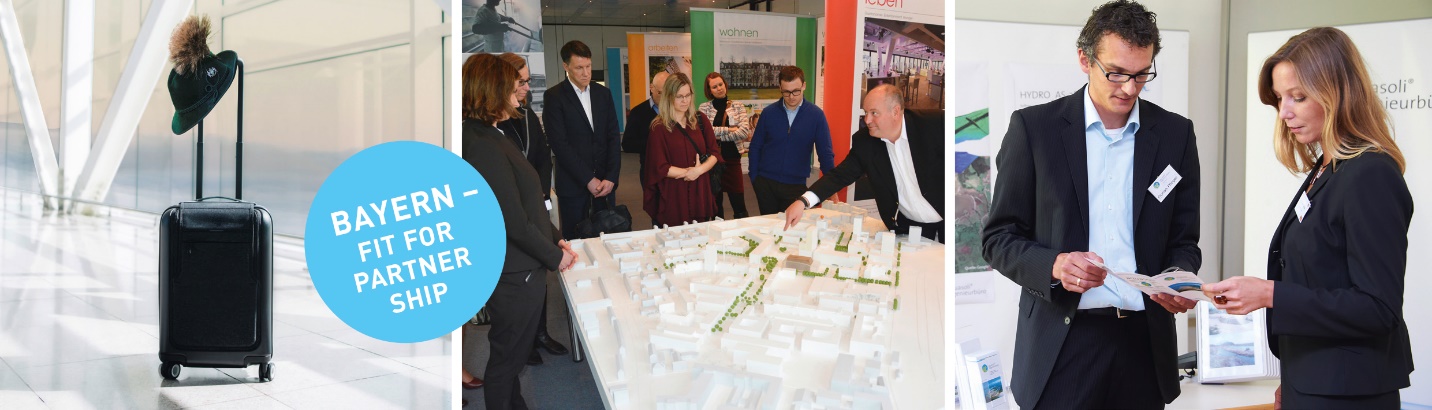 Thema: 	Herstellung, Abfüllung und Verpackung von Lebensmitteln und GetränkenLand:	NordmazedonienZeitraum:	19.06.-23.06.2023Sehr geehrte/r Teilnehmer/in, sehr geehrte/r Unternehmer/in,um die o. g. Maßnahme im Rahmen des Weiterbildungsprogramms "Bayern – Fit for Partnership" optimal vorbereiten und durchführen zu können, möchten wir Sie und Ihr Unternehmen bereits jetzt näher kennen lernen. In diesem Zusammenhang ist es auch wichtig, Ihre spezifischen Schwerpunkte und Interessen zu erfahren. Wir möchten Sie deshalb bitten, sich etwas Zeit zu nehmen und diesen Fragebogen zu beantworten. Selbstverständlich sind wir gerne bereit, weitere Anregungen und Wünsche von Ihrer Seite bei der Planung und Durchführung der Maßnahme zu berücksichtigen.Vielen Dank für Ihre Mithilfe!Angaben zum UnternehmenAngaben zum UnternehmenName des UnternehmensAnschriftTelefonFaxE-MailWebsite: www.Angaben zur Person (erforderlich für die Versicherung)Angaben zur Person (erforderlich für die Versicherung)Geschlechtmännlich                     männlich                     weiblich                         weiblich                         NameVornameTitelPosition/Funktion im UnternehmenQualifikationTelefon geschäftlichGeburtsdatum
(erforderlich für die Versicherung)Sprachen (bitte angeben)Besondere Anmerkungen 
(z.B. Allergien, Einschränkungen beim Essen oder Mobilität)Kurzbeschreibung des Unternehmens (bitte ankreuzen)Kurzbeschreibung des Unternehmens (bitte ankreuzen)Kurzbeschreibung des Unternehmens (bitte ankreuzen)Kurzbeschreibung des Unternehmens (bitte ankreuzen)Kurzbeschreibung des Unternehmens (bitte ankreuzen)Kurzbeschreibung des Unternehmens (bitte ankreuzen)Art des Unternehmens     privat     privat    staatlich/kommunal    staatlich/kommunal   Verband/AgenturGeschäftsfelder     produzierend     produzierend    Handel    Handel   Importeur     Sonstige (Kurzbeschreibung):     Sonstige (Kurzbeschreibung):     Sonstige (Kurzbeschreibung):     Sonstige (Kurzbeschreibung):     Sonstige (Kurzbeschreibung):     Sonstige (Kurzbeschreibung):     Sonstige (Kurzbeschreibung):Branchenzugehörigkeit (welcheProdukte stellen Sie her?)Zahl der Mitarbeitenden< 20 20-49  20-49  20-49  50-249 	> 250 	> 250 Jahresumsatz< 1 Mio. €  1 - 5  Mio. € 1 - 5  Mio. € 1 - 5  Mio. € 5 - 50 Mio. € > 50 Mio. € > 50 Mio. € Hauptaktivitäten (bitte Kurzbeschreibung der Tätigkeiten und Dienstleistungen)Hauptaktivitäten (bitte Kurzbeschreibung der Tätigkeiten und Dienstleistungen)Hauptaktivitäten (bitte Kurzbeschreibung der Tätigkeiten und Dienstleistungen)Hauptaktivitäten (bitte Kurzbeschreibung der Tätigkeiten und Dienstleistungen)Hauptaktivitäten (bitte Kurzbeschreibung der Tätigkeiten und Dienstleistungen)Hauptaktivitäten (bitte Kurzbeschreibung der Tätigkeiten und Dienstleistungen)Hauptaktivitäten (bitte Kurzbeschreibung der Tätigkeiten und Dienstleistungen)Hauptaktivitäten (bitte Kurzbeschreibung der Tätigkeiten und Dienstleistungen)Für welche Problemstellungen in Ihrem Unternehmen erwarten Sie sich Lösungsansätze im Rahmen der Maßnahme?Zu welchen bayerischen/deutschen Anbietern in dieser Branche bestehen bereits Kontakte?Gibt es bestimmte bayerische Unternehmen, zu denen Sie gerne neue Kontakte knüpfen möchten? (bitte nennen)Werden in Ihrem Unternehmen in den nächsten Jahren größere Innovationen / Investitionen geplant?Wenn ja, welche sind geplant? Bitte (geschätzte) Investitionssummen angebenWelche Bereiche interessieren Sie besonders? (bitte ankreuzen)Welche Bereiche interessieren Sie besonders? (bitte ankreuzen)Welche Bereiche interessieren Sie besonders? (bitte ankreuzen)Maschinen für die Herstellung 
von Säften, Getränken und pastösen LebensmittelnMaschinen für die Herstellung 
von Säften, Getränken und pastösen Lebensmittelnweniger wichtigweniger wichtigwichtigwichtigsehr wichtigsehr wichtig- Anlagen zur Verarbeitung von Rohstoffen und Prozesslinien- Anlagen zur Verarbeitung von Rohstoffen und Prozesslinien- Steriltanks, Behälter, Ventile, Verrohrung, etc. (Edelstahl)- Steriltanks, Behälter, Ventile, Verrohrung, etc. (Edelstahl)- Misch- und Rührgeräte, Pumpen - Misch- und Rührgeräte, Pumpen - Wärmebehandlung, Pasteurisierung- Wärmebehandlung, Pasteurisierung- Dekanter, Seperatoren & Homogenisatoren- Dekanter, Seperatoren & Homogenisatoren- Membranfiltration, Filtrationstechniken- Membranfiltration, Filtrationstechniken- Dosiersysteme- Dosiersysteme- Anlagen zu Konzentrierung / Verdampfer - Anlagen zu Konzentrierung / Verdampfer - Trocknungsanlagen - Trocknungsanlagen Abfüllung und Verpackung Abfüllung und Verpackung weniger wichtigweniger wichtigwichtigwichtigsehr wichtigsehr wichtig- Abfüllanlagen - Abfüllanlagen Abfüllen in Flaschen (Glas, Plastik)Abfüllen in DosenAbfüllen in GläserAbfüllen in Kartonverpackungen- Verpackungstechnik- Verpackungstechnik- Wiegetechnik- Wiegetechnik- Flaschen und Verschlüsse- Flaschen und Verschlüsse- Etikettierung und Codierung & Datenerfassung- Etikettierung und Codierung & Datenerfassung- Kühlung und Klimatisierung- Kühlung und KlimatisierungReinigung und HygieneReinigung und Hygieneweniger wichtigweniger wichtigwichtigwichtigsehr wichtigsehr wichtig- Information zu Hygieneanforderungen und Qualitätsstandards in der EU, Zertifizierung- Information zu Hygieneanforderungen und Qualitätsstandards in der EU, Zertifizierung- Desinfektionstechnik für Anlagen und Behältnisse- Desinfektionstechnik für Anlagen und Behältnisse- Fremdkörperdetektoren- Fremdkörperdetektoren- Betriebs- und Personalhygiene - Betriebs- und Personalhygiene - Labor-, Kontroll- und Messgeräte- Labor-, Kontroll- und Messgeräte- Abwasseraufbereitung und -reinigung- Abwasseraufbereitung und -reinigungFinanzierung / BeratungFinanzierung / Beratungweniger wichtigweniger wichtigwichtigwichtigsehr wichtigsehr wichtig- Industrieleasing- Industrieleasing- Planungs- und Ingenieurdienstleistungen- Planungs- und Ingenieurdienstleistungen- Unternehmensberatung / Consulting- Unternehmensberatung / ConsultingSonstige Themen (bitte benennen)Sonstige Themen (bitte benennen) -  - 